ResumenLa experimentación humana es en la actualidad algo considerado éticamente polémico, incluso algo tabú en muchas culturas.En la Segunda Guerra Mundial, la Alemania nazi fue reconocida, entre otras cosas, por la experimentación en personas recluidas, principalmente, violando sus derechos y realizando pruebas inhumanas e incluso dolorosas, susceptibles de llevar ala muerte a los individuos considerados objetos de pruebas.No obstante, en la actualidad existe un tipo de experimentación más sutil que respeta la voluntad y los derechos de las personas, que son los que deciden si someterse a novedosos ensayos clínicos a cambio de dinero.El objetivo que nos hemos planteado es incrementar los conocimientos sobre esta trama, considerando sus posibles beneficios en el avance científico, de vista biológico-químico-sanitario, así como sus aspectos negativos o nocivos para el ser humano.Experimentación en la Alemania de la Segunda Guerra MundialTodo comenzó con el “Tercer Reich”, es decir con la victoria del Partido Nacionalsocialista Alemán de los Trabajadores y el ascenso al poder de el canciller Adolf Hitler. Posteriormente, se produjo un dudoso incendio en el Parlamento alemán Reichstag, en el que se proclamó un estado de emergencia donde los derechos civiles constitucionales eran anulados, lo que le permitía al canciller legislar totalmente sin necesidad de confirmación parlamentaria.Hecho que, como consecuencia, también daba vía libre a todo tipo de experimentación, actos ejecutados, libremente, por algunos médicos alemanes,1de los que describiremos algunos de ellos.Entre estas pruebas y/o ensayos tuvo lugar la congelación con el fin de encontrar un tratamiento para la hipotermia, motivo por el que los prisioneros eran sumergidos en un tanque de agua helada y posteriormente reanimados con agua caliente, finalizando con el fallecimiento de la persona, tras perder la conciencia, ya que su temperatura corporal podría llegar a los 25ºC. Otros procedimientos que llevaron a cabo fue obligar a las mujeres a copular con los hombres inconscientes, bajo lámparas abrasadoras o recurrir a la introducción de  agua a temperatura de ebullición en la vejiga, intestino y estómago, siendo este un método que acaba siempre en muerte.Los reclusos también se empleaban en técnicas de potabilización de agua del mar.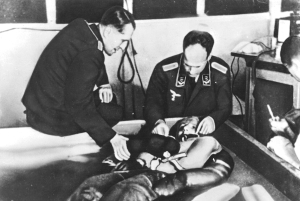 Desconocida [dominio público], (2010). Experimento de inmersión en agua helada en el campo de concentración de Dachau. A la izquierda, el profesor Ernst Holzlöhner y a la derecha el doctor Sigmund Rascher. El sujeto llevaba puesto un equipo experimental de la Luftwaffe.. [image] Available at: https://en.wikipedia.org/wiki/Nazi_human_experimentation#/media/File:Dachau_cold_water_immersion.jpg [Accessed 18 Jan. 2017].Para la realización del trasplante óseo, los médicos alemanes practicaron las amputaciones, extirpando a los prisioneros sanos huesos de la cadera, de los hombros o de las piernas, siendo, posteriormente exterminados mediante una inyección de Evipán. El objetivo de esta técnica era acelerar el proceso de regeneración ósea u observar si eran posibles los trasplantes de brazos o piernas, constituyendo los nervios y los músculos entes de gran interés para los investigadores alemanes. Los resultados nunca fueron concluyentes. 2,3Otro experimento llevado a cabo tuvo como objetivo comprobar el efecto de diversos tratamientos, sueros y compuestos para alcanzar la inmunización contra la malaria o su prevención.1A tal fin se dedicaron aproximadamente unos 1.000 presidiarios, quienes eran infectados a través del mosquito Anopheles o directamente mediante una inyección de sangre contaminada. Como bien podemos imaginar, las consecuencias se traducían en fiebres, cefalea y finalmente el coma y la muerte.2En Dachau, los médicos alemanes de las Fuerzas Aéreas, junto con la Institución Experimental, indagaron sobre la altura idónea a la que debían lanzase los pilotos, caso de que al avión resultase dañado, utilizando cámaras de baja presión que simulaban la presión ejercida en una caída libre a 20.000 metros de altura, con el resultado del óbito de los participantes en esta prueba. 1,2En los campos de concentración de Sachsenhausen y Natzweiler se inyectaba a los detenidos el virus de la hepatitis para luego estudiar su evolución. Muchas de los afectados fueron mujeres polacas, dejadas a suerte y que generalmente morían.2Los alemanes fueron conscientes de que la guerra naval desamparaba a muchos náufragos, sin agua, durante cuantioso tiempo, hecho que les condujo a investigar sobe la posibilidad  de hacer consumible el agua del mar. Los prisioneros eran divididos en cuatro grupos para observar los resultados, en el que uno bebía agua el mar, otro agua sin sodio, un tercero agua obtenida con el sistema Berka y el último con total abstinencia de líquidos.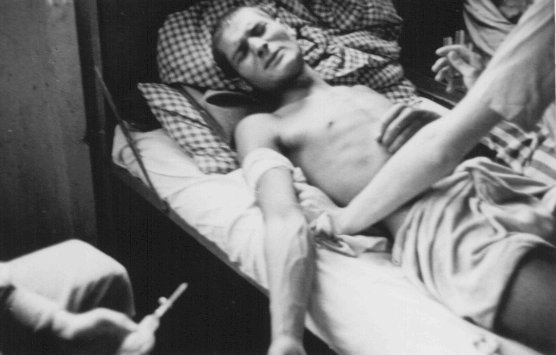 National Archives and Records Administration, College Park, Md., (n.d.). En este experimento se recurrió, sobre todo, a gitanos europeos. [image] Available at: https://www.ushmm.org/wlc/es/media_ph.php?ModuleId=10007227&MediaId=3479 [Accessed 18 Jan. 2017].La recogida de las muestras se hacía mediante punción lumbar o hepática, a los sujetos de la prueba no se les permitía comer, al menos durante el tiempo que duraba el experimento. Muchos de los que bebían agua del mar morían padeciendo convulsiones, diarreas, alucinaciones o episodios de locura.2Consideraban que la raza aria era la raza que debía predominar en la Tierra, caracterizándose  por los siguientes rasgos: rubios, ojos azules y complexión atlética, cabe destacar que los que no cumplieran con estos rasgos poco más que eran “eliminados”. Las leyes de matrimonio, existente, tenían como objetivo la investigación de la procedencia de esa raza y su pureza.Los gemelos también fueron objeto de muchas pruebas inhumanas, administrándoles cloroformo en el corazón o extrayéndoles órganos como la próstata y los testículos para su indagación.2,3Otros experimentos que conviene destacar son los realizados con los presos del campo de concentración de Neungamme, a quienes se les administraban inyecciones con el bacilo de Koch a fin de  probar tratamientos y probar sueros y compuestos de inmunización para su prevención.En el campo de Ravensbrueck se realizaron pruebas para probar la eficacia de las drogas sulfa de nuevo desarrollo (sulfanilamida). En los campos de concentración de Natzweiler y Sachsenhausen se exponía a los prisioneros al fosgeno y al gas mostaza para poder probar los posibles antídotos.Los objetivos raciales de los nazis llevaron al estudio de una esterilización eficaz y barata para evitar la perpetuación de los judíos romaníes y de otros grupos considerados racial o genéticamente indeseables. Los experimentos de esterilización se realizaron, principalmente, en Auschwitz y Ravensbrueck.1El envenenamiento bien mediante inyecciones o ingesta de comida fue otra práctica habitual, así como la inseminación in vitro en mujeres, extendiéndose el rumor de que el esperma utilizado procedía de animales. 3Los japoneses, durante la Segunda Guerra Mundial no tuvieron nada que envidiar a los alemanes en lo que a experimentación humana se refiere.El Ejército Imperial Japonés o Ejército de Tierra del Imperio de Japón (1867-1945) fue el origen del que  surgió el escuadrón 731, encargado de diversos ensayos encaminados al  desarrollo de armas biológicas, recurriendo en sus investigaciones a la  experimentación con humanos. El programa fue conocido como Laboratorio de Investigación y Prevención Epidémica del Imperio Kempeitai, encontrándose su base en Pingfang, lugar en el que comenzaron las operaciones en 1935. Un escuadrón con ideales y objetivos similares a SS de la Alemania nazi.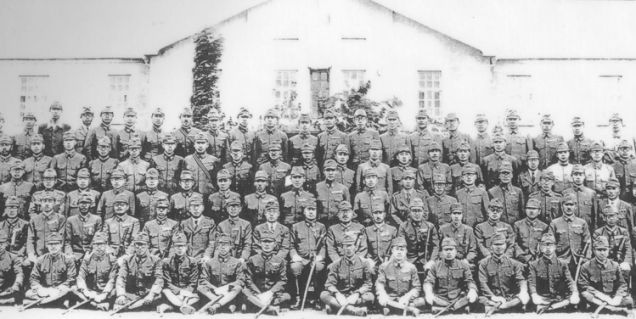 Desconocida [dominio público], (n.d.). Escuadrón 731.. [image] Available at: https://skipy55.wordpress.com/2016/09/24/el-proyecto-maruta-del-escuadron-731/ [Accessed 18 Jan. 2017].Las cifras son difícilmente cuantificable en los 10 años de actividad del escuadrón 731 se calcula que entre 10.000 y 40.000 personas civiles, de diversas nacionalidades, fueron objeto de ensayos, no obstante se debiera contar con los prisioneros europeos y estadounidenses, existentes durante la guerra, así como con los afectados por las armas biológicas, de modo que la cifra se incrementaría sustancialmente.Mediante el denominado Proyecto Maruta 8 divisiones se repartieron las actividades investigadoras:División 1: centrada en la investigación del cólera, tuberculosis o peste bubónica con humanos. Se realizaba en prisiones de 300-400 personas.División 2: encargada de las nuevas armas biológicas, sobre todo el diseño y manufactura de instrumentos para esparcir agentes patógenos y parásitos.División 3: lugar en el que se producían proyectiles con agentes patógenos.División 4: destinada a la elaboración de materiales para los experimentos.División 5: lugar de entrenamiento de los nuevos integrantes del grupo.División 6, 7, 8: espacio en el que se concentraban las unidades médicas parte administrativas.Para llevar a cabo sus indagaciones se recurría, principalmente, a los niños, mujeres embarazadas y ancianos, para viviseccionarlos, sin anestesia en la creencia de que su utilización era similar al proceso de descomposición humano, lo que alteraba los resultados. Los fines que perseguía el estudio se basaban, prácticamente en la experimentación sanitaria, siendo los más frecuentes:.Vivisección en presos con enfermedades, donde se realizaba cirugía invasiva, extrayendo órganos afectados para el estudio de cómo la enfermedad afectaba a estos.Vivisección a mujeres embarazadas a las que se les extraían los fetos para su estudio.Amputaciones de miembros para el análisis de las pérdidas de sangre, siendo, ocasionalmente reinsertados en el lado opuesto del cuerpo o se congelaban los miembros y se descongelaban para la investigación de la gangrena.Extracción quirúrgica del cerebro y del estómagoOtros estudios llevados a cabo fueron el uso de armas (granadas o armas químicas) en humanos, o la administración de sueros infectados con agentes patógenos para el estudio de los síntomas como en el caso de las inyecciones contaminadas  con sífilis o gonorrea para la investigación de las consecuencias por enfermedades de transmisión sexual.4En la actualidad, los ensayos clínicos comprenden el método de estudio con seres humanos para probar la eficacia del descubrimiento de las investigaciones médicas, con el objetivo de encontrar mejores formas de prevenir, diagnosticar, examinar y/o tratar una patología. Es posible que los ensayos también tengan como objetivo comparar un tratamiento existente con otro nuevo.Los ensayos clínicos siguen un protocolo o plan de acción, donde se explica qué y cómo se realizará, así como la importancia que conlleva cada fase de la investigación, existiendo criterios de inclusión o exclusión para ser admitido como participante voluntario.El  Consejo Institucional de Revisión (Institutional Review Board, IRB) estudia, controla y aprueba muchos de los ensayos clínicos. El IRB es un comité independiente de médicos, estadistas y miembros de la comunidad, cuya función consiste en:Certificar que el estudio es éticoDefender los derechos y el bienestar de los participantesTestificar que los riesgos son razonables comparados con los beneficios potencialesEn países como Estados Unidos, los estudios clínicos dependen del Consejo Institucional de Revisión, encargado de si la investigación, tanto de un medicamento, o producto biológico es controlado por la Administración de Alimentos y Medicamentos (FDA)  o si está costeado o desarrollado por el Gobierno Federal.5En Europa se rigen por dos proyectos:ECRIN  – Red Europea de Infraestructuras de Investigación Clínica: que se encarga de guiar y organizar los ensayos clínicos multinacionales, independientesECRAN – Comunicación Europea sobre las Necesidades de Conciencia sobre la Investigación: encargado de informar a los ciudadanos, pacientes, profesionales de atención de la salud, etc. sobre las investigaciones clínicas multinacional, independiente.6El número de integrantes que participan en ensayos clínicos en España es de, aproximadamente, 800 y en Francia es de 600, donde en el primer caso se afirma que los fármacos en pruebas no suponen un riesgo potencial para la salud de los participantes los cuales colaboran de manera altruista salvo en ocasiones donde existe una subvención por las "molestias" que puedan suponer el proceso.7De todo lo expuesto, podemos concluir que las investigaciones llevadas a cabo en la Segunda Guerra Mundial, tanto en Japón como en Alemania, no tuvieron en cuenta, en la mayoría de los casos, los límites, desde un punto de vista ético, en la experimentación con los sujetos objeto de sus pruebas, los cuales acababan la mayoría de las veces con la muerte, o con graves secuelas, hecho que carecía de importancia y que el objetivo perseguido se consideraba un avance químico-sanitario-tecnológico-biológico que beneficiaba a su pueblo y que contribuía a la erradicación de los considerados enemigos.Si bien, en la actualidad, el ensayo clínico respeta y tiene en cuenta los derechos de las personas, cuenta también con muchos detractores ya que muchas personas con condiciones económicas desfavorables se pueden ver abocadas a ellos, siendo susceptibles de exponerse a efectos secundarios no deseados o no previsto, y es que no siempre el fin justifica los medios.Referencias bibliográficasExperimentos médicos nazis [Internet]. Ushmm.org. [cited 18 January 2017]. Available from: https://www.ushmm.org/wlc/es/article.php?ModuleId=10007227Los experimentos de Hitler [Internet]. Segunda Guerra Mundial.ES. [cited 18 January 2017]. Available from: http://segundaguerramundial.es/experimentos-hitler/Regader B. Los experimentos con humanos durante el nazismo de Hitler [Internet]. Psicologiaymente.net. [cited 18 January 2017]. Available from: https://psicologiaymente.net/psicologia/experimentos-humanos-nazismoCitar un sitio web - Cite This For Me [Internet]. Es.gizmodo.com. 2016 [cited 18 January 2017]. Available from: http://es.gizmodo.com/el-proyecto-maruta-del-escuadron-731-el-horror-del-aus-1749952252Ensayos clínicos: MedlinePlus en español [Internet]. Medlineplus.gov. 2016 [cited 18 January 2017]. Available from: https://medlineplus.gov/spanish/clinicaltrials.htmlEcranproject.eu. (n.d.). Ensayos clínicos europeos | ECRAN Project. [online] Available at: http://www.ecranproject.eu/es/content/ensayos-clinicos-europeos [Accessed 16 Mar. 2017].Rejón, R. (2016). Los 800 ensayos clínicos de España: un riesgo a cambio de un beneficio sanitario mayor. [online] eldiario.es. Available at: http://www.eldiario.es/sociedad/Ensayos-clinicos-espana_0_473853125.html [Accessed 16 Mar. 2017].